PSYCHOLOGY IN BUSINESS AND INDUSTRY
INP1301, CRN 11411Online
Fall 2020
August 24 – December 13, 2020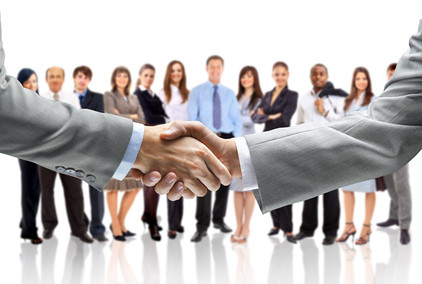 Instructor: Stephanie GrimesEmail:  sgrimes2@mail.valenciacollege.edu and/or grimes.stephanie.n@gmail.com

Phone : 407-299-5000 Psychology Department to leave a message onlyYou may contact me at any time if you have any questions or concerns regarding the class.Please use the Canvas system as your primary method of contact. You are responsible to check the Canvas email system regularly. This is how we will communicate as part of the online classroom. If you prefer or require face to face contact, please schedule a time with me by e-mailing me for an appointment.  If by chance the Canvas system is down, unavailable, or you do not get a response within 48 hours you may also try my Valencia e-mail or personal email above. Remember the personal email is not considered official communication. If your message is urgent, please forward it to both emails or contact me at the above number.What is Industrial Organizational Psychology?Defined:- Introduction to psychology of human behavior as applied to business and industry. Designed to study psychological factors involved in work situations, including leadership, motivation, communication, morale, organizational structure, personnel selection, training, appraisal, and consumer problems.

Objectives:Provide you with a basic understanding of the history of issues in the work place.Provide an introduction to the main theories and topics associated with I/O Psychology.Provide you with an understanding of the complexity of work place issues.Application of the information learned from this course in real life work situations.Prerequisites: none                                                                      Credit Hours: 3Course Text :Industrial/Organizational Psychology, 8th EditionMichael G. Aamodt - Radford UniversityISBN-10: 1305118421  ISBN-13: 978-1305118423Evaluation Process:


Grades will be calculated on the following measures: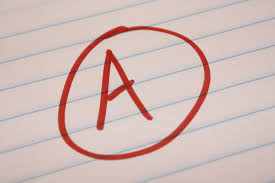 10 %   Participation/AttendanceEach week you will be required to read the assigned materials, post 1 response to a discussion question each week, read 5 other responses, and respond to 3 of your classmates. The due date will be midnight on Saturdays.10%    Midterm Exam

Composed of multiple choice, True/ False, or Matching questions composed of information covered in the first half of the semester10%    Final ExamComposed in the same format as the Midterm covering the second half of the semester30%    Individual assignmentsThere will be three individual assignments due this term. Each will be worth 10%, totaling up to 30% of your final grade. They will be designed for the students to apply the information from the course to their own lives and learn from them. Specific guidelines and directions relating to these application assignments will be available on the website.40%    Chapter quizzesThese will be online quizzes at the end of each section you may take which account for 40% of your final grade.90 – 100% = A80 – 89% = B70 – 79% = C60 – 69% = DBelow 60% = FCourse Schedule Makeup Policy for Examinations and All Other Assignments:
All tests must be taken on or before dates assigned. No makeup tests or quizzes are available without the explicit consent of the instructor, which will only be granted in cases of documented emergencies per Valencia College Policy.Attendance/ Withdrawal Policy:
Regularity in online attendance is vital to academic success. Students are expected to sign on each week and complete all required discussion information in order to receive full attendance scores. This means that not only are you expected to sign on, but also answer discussion questions, read other student responses, and respond to them in order to receive a full attendance grade for that week. Some information presented online may not be in the textbook, and may be covered on a test/exam.  If you plan to withdraw from the course after the no show period, it will be your responsibility to go through the withdraw process. Note: A portion of your final grade will be based on attendance. Per Valencia Policy 4-07 (Academic Progress, Course Attendance and Grades, and Withdrawals), a student who withdraws from class before the withdrawal deadline of October 30 will receive a grade of “W.”  A student is not permitted to withdraw after the withdrawal deadline.  A faculty member MAY withdraw a student up to the beginning of the final exam period for violation of the class attendance policy. A student who is withdrawn by faculty for violation of the class attendance policy will receive a grade of “W.”  Any student who withdraws or is withdrawn from a class during a third or subsequent attempt in the same course will be assigned a grade of “F.”  For a complete policy and procedure overview on Valencia Policy 4-07 please go to: http://valenciacollege.edu/generalcounsel/policydetail.cfm?RecordID=75 .Student Conduct and Academic Honesty:
Exams and homework are considered individual effort; any submissions that are too similar for coincidence will receive no credit. Students are responsible for preparing each week by reading pre-assigned readings and completing assignments..Students may collaborate on design and project issues. This does NOT include duplication of programs or designs. Collaboration should be used to find bugs in programs or to solve program syntax and general structure problems. Copying, regardless of the number of editor changes, renaming, and/or retyping is considered cheating, and a student’s inability to describe the function of a submitted assignment will be considered evidence of cheating. All students involved in incidents of cheating will be given a zero (‘0”) for that assignment/quiz/exam/project without regard to who did the original work or who may have benefited.The instructor’s phone and email are provided for emergency situations, such as missing an exam, and brief questions about specific assignments. Messages should consist of your name, your class and class time, and a brief message. Due to the problem of “phone tag”, student phone calls will normally not be returned. Emails with specific questions will be answered as soon as possible, usually within 24 hours. Students who need more than a brief response should arrange a meeting with the instructor. Valencia College is dedicated not only to the advancement of knowledge and learning but is concerned with the development of responsible personal and social conduct.By enrolling at Valencia College, a student assumes the responsibility for becoming familiar with and abiding by the general rules of conduct. The primary responsibility for managing the class rests with the faculty. Violation of any classroom or Valencia’s rules may lead to disciplinary action up to and including expulsion from Valencia. Disciplinary action could include being withdrawn from class, disciplinary warning, probation, suspension, expulsion, or other appropriate and authorized actions. You will find the Student Code of Conduct in the current Valencia Student HandbookValencia Student Core Competencies:THINK clearly, critically and creatively by analyzing, synthesizing, integrating and evaluating in many domains of human inquiryVALUE make reasoned judgments and responsible commitmentsACT purposefully, reflectively and responsiblyCOMMUNICATE with different audiences using varied means.Students with Disabilities:
Students with disabilities who qualify for academic accommodations must provide a notification from the Office for Students with Disabilities (OSD) and discuss specific needs with the instructor, preferably during the first two weeks of class. The Office for Students with Disabilities determines accommodations based on appropriate documentation of disabilities. To locate your campus disability office, please go to the following link: www.valenciacollege.edu/osdValencia I.D. Cards
Valencia ID cards are required for LRC, Testing Center, and IMC usage. No other form of ID at those locations will be accepted. Possession and utilization of a Valencia ID is mandatory in order to obtain these services.Disclaimer Statement:
This outline may be altered, at the instructor’s discretion, during the course of the term. It is the responsibility of the student to make any adjustments as announced.Important Dates Fall 2020Important Dates Fall 2020Day and Evening Classes BeginAugust 24No Show Reporting PeriodSeptember 1-10Withdrawal Deadline for "W" GradeOctober 30Day and Evening Classes EndDecember 6Final ExamsDecember 7-13Final Grades Available in AtlasDecember 14Credit Classes Do Not MeetSeptember 7
November 11
November 25-29Week EndingActivityAssignment Due8/29Chapter 19/5Chapter 2Assignment 1 due9/12Chapter 39/19Chapters 4 & 59/26Chapter 610/3Chapter 710/10Chapter 8Assignment 2 due10/17Midterm10/24Chapters 9 & 1010/31Chapter 1111/7Chapter 1211/14Chapter 13Assignment 3 due11/21Chapter 1411/28Thanksgiving Week12/5Chapter 1512/12Final Exam